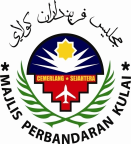 MAJLIS PERBANDARAN KULAIKENYATAAN TAWARAN SEBUT HARGA BIL 17/2018(KHAS UNTUK BUMIPUTRA)Sebut harga adalah dipelawa kepada kontraktor yang mempunyai Sijil Virtual Kementerian Kewangan Malaysia (KKM) serta taraf Bumiputera yang masih sah tempohnya dibenarkan menyertai sebut harga berikut :Dokumen Sebut harga akan dijual mulai daripada 16 OKTOBER 2018 sehingga 22 OKTOBER 2018 semasa waktu pejabat di Kaunter Pengurusan Kontrak, Bangunan Lama MPKu dengan mengemukakan bayaran Wang Tunai bagi setiap dokumen. Sila bawa bersama Sijil-sijil ASAL beserta (1) satu salinan :Sijil Virtual Kementerian Kewangan Malaysia (KKM),Sijil Perolehan Kerja Kerajaan (SPKK) oleh CIDB dan Taraf Bumiputera (STB) oleh PKK dan,Sijil Kursus Pengurusan Penyelenggaraan Lanskap.HANYA PENAMA DALAM SIJIL PENDAFTARAN ASAL sahaja yang dibenarkan untuk Hadir Taklimat/Lawatan Tapak (Mana Berkaitan) dan Pembelian Dokumen tawaran (Sila bawa bersama Cop Syarikat) dan TIDAK BOLEH DIWAKILKAN.Penyebut harga diminta melengkapkan Senarai Semakan beserta tandatangan dan cop syarikat di muka pertama Dokumen Sebutharga sebelum dimasukkan ke dalam Peti Tawaran. Segala kesulitan yang dihadapi sekiranya gagal melengkapkan dokumen tawaran adalah dibawah tanggungan pihak penyebut harga sendiri.Penyebut Harga hendaklah mengemukakan dokumen-dokumen tersebut ketika pengembalian dokumen tawaran :4.1	Set Dokumen Tawaran yang lengkap diisi harga setiap item di dalam Senarai Kuantiti dan jumlah harga tawaran.4.2	Maklumat dan data-data syarikat berhubung dengan kedudukan kewangan, pengalaman kerja, kakitangan teknikal, logi, Peralatan asas dan prestasi kerja semasa.Dokumen Tawaran yang telah dilengkapkan hendaklah dimasukkan ke dalam (1) SATU Sampul Surat yang berlakri dan bertanda dengan no. sebutharga yang berkenaan sebelah kiri atas sampul surat dan dikembalikan ke dalam Peti Sebutharga di bersebelahan Kaunter Unit Perolehan dan Pengurusan Kontrak, Bangunan Lama MPKu sebelum jam :12.00 TENGAHARI pada :  22 OKTOBER 2018YANG DIPERTUA,MAJLIS PERBANDARAN KULAI,JALAN PEJABAT KERAJAAN,81000 KULAI.              TARIKH DI KELUARKAN : 08 OKTOBER 2018BilNo.SebuthargaPerihal KerjaGredKategoriPengkhususanHargaRM1MPKu / S / 93 / 2018MPKuPERKHIDMATAN PEMBEKALAN, PEMASANGAN DAN MENGUJITERIMA KOMPUTER UNTUK KEGUNAAN KAKITANGAN MPKu BAGI TAHUN 2019Sila Bawa Salinan Resit Pendaftaran Syarikat DI MPKu .KEMENTERIAN KEWANGAN MALAYSIAKEMENTERIAN KEWANGAN MALAYSIA21010150.002MPKu / S / 94 / 2018MPKuKERJA-KERJA PENYEWAAN & PENYELENGGARAAN 20 UNIT MESIN FOTOSTAT BAGI TEMPOH (5 TAHUN) UNTUK KEGUNAAN KAKITANGAN MPKuSila Bawa Salinan Resit Pendaftaran Syarikat DI MPKu KEMENTERIAN KEWANGAN MALAYSIAKEMENTERIAN KEWANGAN MALAYSIA020201, 220510, 221502, DAN 22201050.003MPKu / S / 95/ 2018MPKuPERKHIDMATAN PEMBEKALAN, PEMASANGAN DAN MENGUJITERIMA KOMPUTER PEREKA GRAFIK UNTUK KEGUNAAN KAKITANGAN MPKu BAGI TAHUN 2018Sila Bawa Salinan Resit Pendaftaran Syarikat DI MPKu KEMENTERIAN KEWANGAN MALAYSIAKEMENTERIAN KEWANGAN MALAYSIA21010150.004MPKu / S / 96 / 2018MPKuMEMBEKAL RACUN UNTUK KAWALAN SERANGGA DI JABATAN KESIHATAN AWAM MAJLIS PERBANDARAN KULAISila Bawa Salinan Resit Pendaftaran Syarikat DI MPKu KEMENTERIAN KEWANGAN MALAYSIAKEMENTERIAN KEWANGAN MALAYSIA07010250.00